 СХЕМА СОТРУДНИЧЕСТВА УЧАСТНИКОВ ВОСПИТАТЕЛЬНОГО ПРОЦЕССА
ПО ПРОФИЛАКТИКЕ ПРАВОНАРУШЕНИЙ, БЕЗНАДЗОРНОСТИ И НАРКОМАНИИ СРЕДИ НЕСОВЕРШЕННОЛЕТНИХ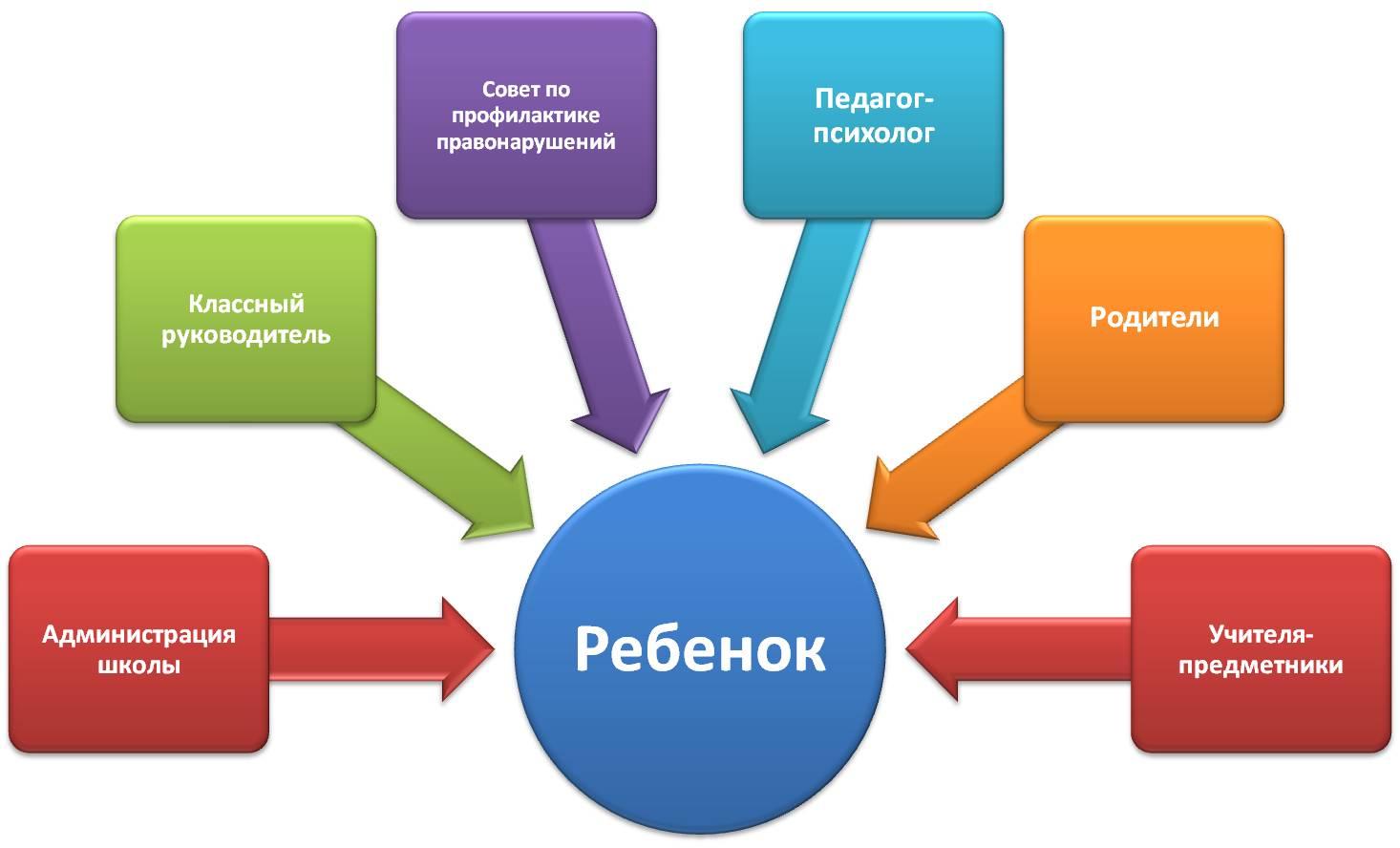 ЦЕЛИ ПРОФИЛАКТИЧЕСКОЙ РАБОТЫ:защита жизни и здоровья детей;профилактика безнадзорности несовершеннолетних;пропаганда и привитие навыков здорового образа жизни;пропаганда культурно-семейных ценностей;оказание учащимся превентивной помощи в решении проблем и трудностей социального, психологического, личностного характера.ЗАДАЧИ ПРОФИЛАКТИЧЕСКОЙ РАБОТЫ:создание эффективной системы социальной поддержки детей и подростков группы риска, направленной на решение проблем детской и подростковой безнадзорности и преступности;обеспечение социальной реабилитации, адаптации, интеграции детей и подростков, охрана их жизни и здоровья;организация профилактической работы по предупреждению правонарушений школьников;повышение правовой культуры и социально-педагогической компетенции родителей учащихся;координация деятельности и взаимодействие служб и ведомств города, заинтересованных в решении проблем безнадзорности и правонарушений в детской и подростковой среде;сотрудничество с организациями и службами г. Щигры и  Щигровского района по работе с семьей с целью повышения воспитательной функции семьи и обеспечению корректировки воспитания в семьях отдельных учащихся;осуществление мероприятий по оказанию комплексной психолого-педагогической, медико-социальной, социально-правовой, профориентационно-трудовой поддержки, обеспечению досуга и отдыха детей и подростков, находящихся в социально опасном положении.ПРИНЦИПЫ ДЕЯТЕЛЬНОСТИ ПО ПРОФИЛАКТИКЕ БЕЗНАДЗОРНОСТИ ПРАВОНАРУШЕНИЙ НЕСОВЕРШЕННОЛЕТНИХДеятельность по профилактике безнадзорности и правонарушений несовершеннолетних основывается на принципах:• законности;• демократизма;• гуманного обращения с несовершеннолетними поддержки семьи и взаимодействия с ней;• индивидуального подхода к несовершеннолетним с соблюдением конфиденциальности полученной информации;• обеспечения ответственности должностных лиц;• комплексности;• дифференцированности;• многоаспектности;• последовательности;
• аксиологичесности (ценностный) подход, предполагающий формирование у школьников представлений об общечеловеческих ценностях, здоровом образе жизни, законопослушности.НОРМАТИВНО-ПРАВОВАЯ БАЗА ДЕЯТЕЛЬНОСТИ ОУ ПО ПРОФИЛАКТИКЕ БЕЗНАДЗОРНОСТИ И ПРАВОНАРУШЕНИЙ НЕСОВЕРШЕННОЛЕТНИХ•  Устав школы.• Локальные акты: «О Совете по профилактике правонарушений и безнадзорности несовершеннолетних», «Об общественных воспитателях несовершеннолетних», «О проведении рейдов по профилактике безнадзорности и правонарушений среди несовершеннолетних», «Об организации работы по профилактике правонарушений и безнадзорности, употребления ПАВ, формированию законопослушного поведения обучающихся», «О порядке учета семей и учащихся, находящихся в социально опасном положении».     В целях предупреждения противоправного поведения и безнадзорности среди учащихся, повышения правовой культуры учащихся и родителей, социально-педагогической компетенции педагогов и родителей, в школе разработаны программы по профилактике правонарушений среди несовершеннолетних и работе с социально-неблагополучными семьями и детьми: «Семья», «Подросток», «Здоровое поколение».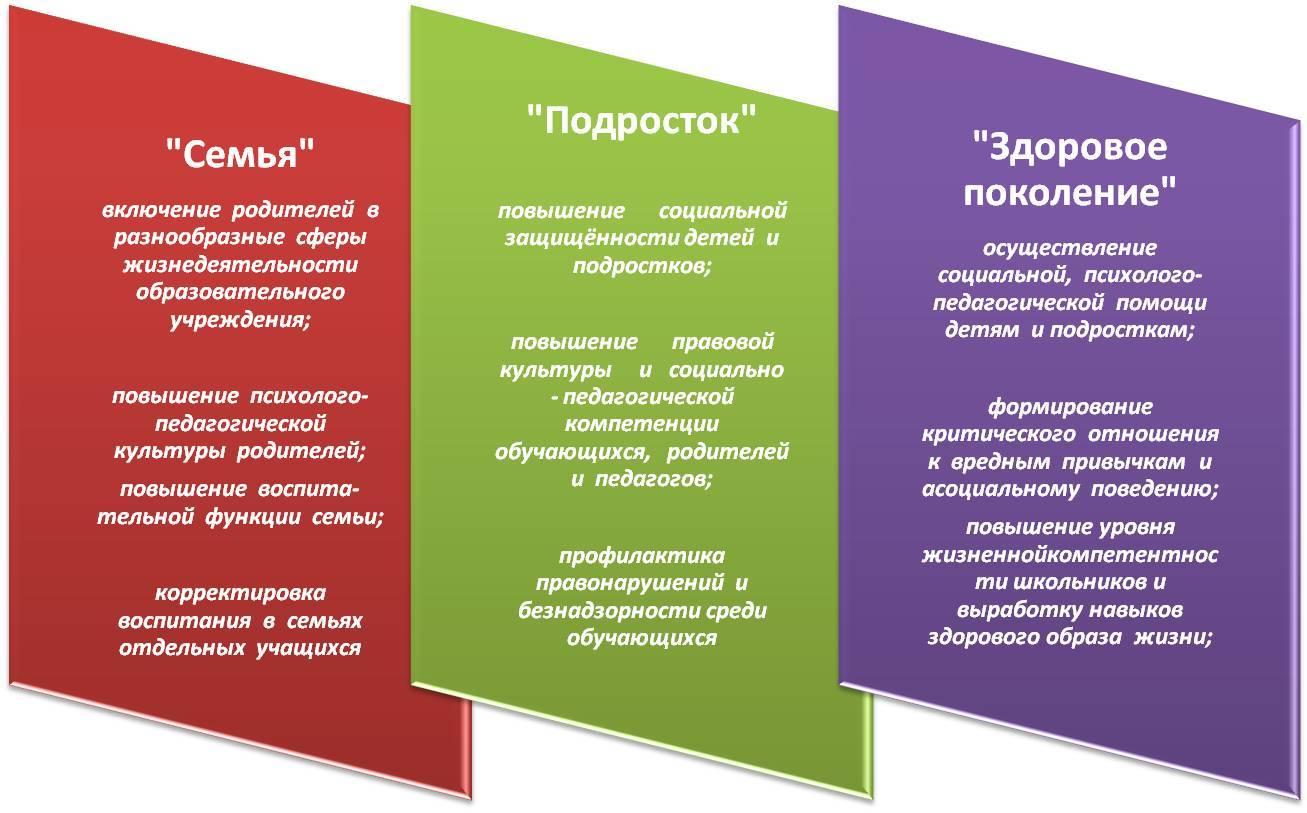 ПЛАНИРОВАНИЕ РАБОТЫПрофилактическая работа планируется и ведется с учетом общешкольных целей и задач, возрастных и личностных особенностей учащихся, положения семей. Деятельность осуществляется с учетом реализуемых целевых локальных воспитательно-образовательных программ и проектов в разных направлениях, с использованием активных форм и методов работы.•  Комплексно-целевая программа профилактики правонарушений «Подросток».• План воспитательной работы школы, планы работы классных руководителей, планы руководителей кружков, план работы педагога-психолога содержат раздел «Профилактика правонарушений и безнадзорности учащихся».
•  План работы Совета по профилактике правонарушений и безнадзорности.
•  План работы с семьями и учащимися, находящимися в трудной жизненной ситуации.
•  План работы с КДН.
•  План работы с ПДН.
•  План работы с социальным центром помощи семье и детям.
• Планы по формированию здорового образа жизни и профилактике наркомании и токсикомании на текущий учебный год.
•  План проведения месячника по профилактике безнадзорности и правонарушений школьников.
• Планы классных руководителей по работе с несовершеннолетними, оказавшимися в трудной жизненной ситуации.ФОРМЫ РАБОТЫВ целях профилактики безнадзорности и правонарушений несовершеннолетних используют разнообразные формы работы:•  выявление семей, находящихся в социально-опасном положении;•  рейды по неблагополучным семьям;•  деятельность Совета профилактики школы;•  организация родительского лектория;•  индивидуальные беседы с  учащимися, родителями;•  работа с документами;•  диагностика;•  индивидуальные и групповые консультации;•  содействие в участии в системе внеучебной деятельности школы;•  работа по профориентации;
• семинары-совещания по проблемам профилактики социального сиротства и семейного неблагополучия;
• родительские собрания («О повышении ответственности родителей за воспитание детей»), общешкольные, собрания с участием членов КДН, сотрудников других органов и учреждений системы профилактики;
•  осуществление патронажного наблюдения;
•  оказание различных видов материальной помощи;
• организация отдыха и оздоровления детей из малообеспеченных семей и семей, находящихся в социально-опасном положении;
•  оказание несовершеннолетним психолого-педагогической помощи;
•  организация занятости и временной трудовой деятельности несовершеннолетних и детей из семей, находящихся в социально опасном положении.